                             ҠАРАР                     	     	                               РЕШЕНИЕ        «03» февраль   2017 й.             №19-1               «03» февраля   2017 г.О  внесении изменений и дополнений в Положение о проведении конкурса на замещение вакантной должности муниципальной службы в администрации сельского поселения Удельно-Дуванейский  сельсовет муниципального района Благовещенский район Республики Башкортостан, утвержденное решением Совета сельского поселения Удельно-Дуванейский  сельсовет муниципального района Благовещенский район Республики Башкортостан от 13.08. 2010 года №41-2В соответствии с Федеральным законом Российской Федерации от 06 октября 2003 года № 131–ФЗ «Об общих принципах организации местного самоуправления в Российской Федерации», Федеральным законом Российской Федерации от 02 марта 2007 года № 25-ФЗ «О муниципальной службе в Российской Федерации», Указом Президента Российской Федерации от 01 февраля 2005 года № 112 «О конкурсе на замещение вакантной должности государственной гражданской службы Российской Федерации» Совет сельского поселения Удельно-Дуванейский  сельсовет муниципального района Благовещенский район Республики Башкортостан РЕШИЛ:Внести в Положение о проведении конкурса на замещение вакантной должности муниципальной службы в администрации сельского поселения Удельно-Дуванейский  сельсовет муниципального района Благовещенский район Республики Башкортостан, утвержденное решением Совета сельского поселения Удельно-Дуванейский  сельсовет муниципального района Благовещенский район Республики Башкортостан от 13.08. 2010 года № 41-2  следующие изменения и дополнения        1) в пунктах 1, 10, 11, 17, 19, 21 слово «гражданской» заменить словом «муниципальной»2) пункт 5 изложить в следующей редакции:«При поступлении на муниципальную службу гражданин представляет:1. заявление с просьбой о поступлении на муниципальную службу и замещении должности муниципальной службы;2. собственноручно заполненную и подписанную анкету, форма которой утверждена распоряжением Правительства Российской Федерации от 26 мая 2005 года № 667-р;3. паспорт;4. трудовую книжку, за исключением случаев, когда трудовой договор (контракт) заключается впервые;5. документ об образовании;6. страховое свидетельство обязательного пенсионного страхования, за исключением случаев, когда трудовой договор (контракт) заключается впервые;7. свидетельство о постановке физического лица на учет в налоговом органе по месту жительства на территории Российской Федерации;8. документы воинского учета - для граждан, пребывающих в запасе, и лиц, подлежащих призыву на военную службу;9. заключение медицинской организации об отсутствии заболевания, препятствующего поступлению на муниципальную службу;10. сведения о доходах за год, предшествующий году поступления на муниципальную службу, об имуществе и обязательствах имущественного характера;10.1.сведения о размещении информации в информационно-телекоммуникационной сети «Интернет, при поступлении на службу за три календарных года, предшествующих году поступления на муниципальную службу;11.иные документы, предусмотренные федеральными законами, указами Президента Российской Федерации и постановлениями Правительства Российской Федерации.».3) пункт 9 изложить в следующей редакции:«Документы, указанные в пункте 5 настоящего Положения, представляются в орган местного самоуправления в течение 21 дня со дня размещения объявления об их приеме на официальном сайте органа местного самоуправления в информационно-телекоммуникационной сети «Интернет.»4) пункт 22 изложить в следующей редакции:«Сообщения о результатах конкурса направляются в письменной форме кандидатам в 7-дневный срок со дня его завершения. Информация о результатах конкурса также размещается в указанный срок на официальном  сайте органа местного самоуправления в информационно-телекоммуникационной сети «Интернет.»2. Обнародовать данное решение на  информационном стенде администрации сельского поселения Удельно-Дуванейский сельсовет по адресу с.Удельно-дуваней, ул.Димитрова, д.24 и на официальном сайте администрации сельского поселения.Глава сельского поселенияУдельно-Дуванейский сельсовет:                         	                Н.С.ЖилинаБАШҠОРТОСТАН РЕСПУБЛИКАhЫБЛАГОВЕЩЕН РАЙОНЫ         МУНИЦИПАЛЬ РАЙОНЫНЫҢ   УДЕЛЬНО-ДЫУАНАЙ АУЫЛ СОВЕТЫ  АУЫЛЫ БИЛӘМӘhЕ СОВЕТЫ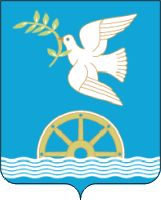 СОВЕТ СЕЛЬСКОГО ПОСЕЛЕНИЯ УДЕЛЬНО-ДУВАНЕЙСКИЙ СЕЛЬСОВЕТМУНИЦИПАЛЬНОГО РАЙОНА БЛАГОВЕЩЕНСКИЙ РАЙОНРЕСПУБЛИКИ  БАШКОРТОСТАН 